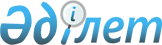 Об утверждении положения о государственном учреждении "Управление энергетики и жилищно-коммунального хозяйства Акмолинской области"
					
			Утративший силу
			
			
		
					Постановление акимата Акмолинской области от 24 сентября 2014 года № А-8/457. Зарегистрировано Департаментом юстиции Акмолинской области 4 ноября 2014 года № 4430. Утратило силу постановлением акимата Акмолинской области от 17 мая 2016 года № А-6/219      Сноска. Утратило силу постановлением акимата Акмолинской области от 17.05.2016 № А-6/219 (вводится в действие со дня подписания).

      Примечание РЦПИ.

      В тексте документа сохранена пунктуация и орфография оригинала.

      В соответствии с Законом Республики Казахстан от 23 января 2001 года "О местном государственном управлении и самоуправлении в Республике Казахстан", акимат Акмолинской области ПОСТАНОВЛЯЕТ:

      1. Утвердить прилагаемое положение о государственном учреждении "Управление энергетики и жилищно-коммунального хозяйства Акмолинской области" (далее – Положение).

      2. Государственному учреждению "Управление энергетики и жилищно-коммунального хозяйства Акмолинской области" обеспечить государственную регистрацию Положения в органах юстиции Акмолинской области в порядке и сроки, установленные действующим законодательством Республики Казахстан.

      3. Контроль за исполнением данного постановления возложить на заместителя акима области Отарова К.М.

      4. Настоящее постановление акимата области вступает в силу со дня государственной регистрации в Департаменте юстиции Акмолинской области и вводится в действие со дня официального опубликования.

 Положение
о государственном учреждении "Управление энергетики и жилищно-коммунального
хозяйства Акмолинской области" 1. Общие положения      1. Государственное учреждение "Управление энергетики и жилищно-коммунального хозяйства Акмолинской области" (далее - Управление) является государственным органом Республики Казахстан, осуществляющим руководство в сфере энергетики и жилищно-коммунального хозяйства на территории Акмолинской области.

      2. Государственное учреждение "Управление энергетики и жилищно-коммунального хозяйства Акмолинской области" осуществляет свою деятельность в соответствии с Конституцией и законами Республики Казахстан, актами Президента и Правительства Республики Казахстан, иными нормативными правовыми актами, а также настоящим Положением.

      3. Государственное учреждение "Управление энергетики и жилищно-коммунального хозяйства Акмолинской области" является юридическим лицом в организационно-правовой форме государственного учреждения, имеет печати и штампы со своим наименованием на государственном языке, бланки установленного образца, в соответствии с законодательством Республики Казахстан счета в органах казначейства.

      4. Государственное учреждение "Управление энергетики и жилищно-коммунального хозяйства Акмолинской области" вступает в гражданско-правовые отношения от собственного имени.

      5. Государственное учреждение "Управление энергетики и жилищно-коммунального хозяйства Акмолинской области" имеет право выступать стороной гражданско-правовых отношений от имени государства, если оно уполномочено на это в соответствии с законодательством.

      6. Государственное учреждение "Управление энергетики и жилищно-коммунального хозяйства Акмолинской области" по вопросам своей компетенции в установленном законодательством порядке принимает решения, оформляемые приказами руководителя.

      7. Структура и лимит штатной численности государственного учреждения "Управление энергетики и жилищно-коммунального хозяйства Акмолинской области" утверждаются в соответствии с действующим законодательством.

      8. Местонахождение юридического лица: Республика Казахстан, Акмолинская область, город Кокшетау, улица Абая 89, индекс 020000.

      9. Полное наименование государственного органа: Государственное учреждение "Управление энергетики и жилищно-коммунального хозяйства Акмолинской области".

      10. Настоящее Положение является учредительным документом государственного учреждения "Управление энергетики и жилищно-коммунального хозяйства Акмолинской области".

      11. Финансирование деятельности государственного учреждения "Управление энергетики и жилищно-коммунального хозяйства Акмолинской области" осуществляется из областного бюджета.

      12. Государственному учреждению "Управление энергетики и жилищно-коммунального хозяйства Акмолинской области" запрещается вступать в договорные отношения с субъектами предпринимательства на предмет выполнения обязанностей, являющихся функциями государственного учреждения "Управление энергетики и жилищно-коммунального хозяйства Акмолинской области".

      Если государственному учреждению "Управление энергетики и жилищно-коммунального хозяйства Акмолинской области" законодательными актами предоставлено право осуществлять приносящую доходы деятельность, то доходы, полученные от такой деятельности, направляются в доход государственного бюджета.

 2. Миссия, основные задачи, функции, права и обязанности государственного органа      13. Миссия: реализация государственной политики в области энергосбережения и повышения энергоэффективности, жилищных отношений и жилищно-коммунального хозяйства на территории области.

      Сноска. Пункт 13 - в редакции постановления акимата Акмолинской области от 20.04.2015 № А-4/170 (вводится в действие со дня официального опубликования).

      14. Задача:

      обеспечение государственной политики в области энергосбережения и повышения энергоэффективности;

      обеспечение стабильной работы в области оказания коммунальных услуг (электро-, тепло-, газо-, водоснабжения, водоотведения).

      15. Функции:

      1) обеспечение организации мероприятий по сохранению и надлежащей эксплуатации жилищного фонда;

      2) внесение предложений по согласованию инвестиционных программ (проектов) субъектов естественных монополий, оказывающих регулируемые услуги на соответствующей территории административно-территориальной единицы, включенных в местный раздел Государственного регистра субъектов естественных монополий в сфере энергетики и жилищно-коммунального хозяйства;

      3) проведение анализа информаций об исполнении инвестиционных программ (проектов) субъектов естественных монополий, являющихся государственными коммунальными предприятиями, включенных в местный раздел Государственного регистра субъектов естественных монополий, в целях повышения качества и надежности предоставляемых регулируемых услуг (товаров, работ);

      4) субсидирование стоимости услуг по подаче питьевой воды из особо важных групповых и локальных систем водоснабжения, являющихся безальтернативными источниками питьевого водоснабжения, по перечню, утвержденному уполномоченным органом;

      5) осуществление контроля за соблюдением требований безопасной эксплуатации газопотребляющих систем и газового оборудования бытовых и коммунально-бытовых потребителей;

      6) представление в уполномоченный орган прогноз потребления сжиженного нефтяного газа на территории области;

      7) представление в уполномоченный орган сведений о реализации и потреблении сжиженного нефтяного газа на территории области;

      8) осуществление в пределах своей компетенции мониторинга за соблюдением нормативов энергопотребления государственными учреждениями;

      9) осуществление контроля за эксплуатацией и техническим состоянием котельных, тепловых сетей и теплоиспользующих установок потребителей;

      10) контроль за подготовкой и осуществлением ремонтно-восстановительных работ по котельным, тепловым сетям и их функционированием в осенне-зимний период;

      11) обеспечение безопасности объектов кондоминиума организациями, эксплуатирующими опасные технические устройства (лифты, эскалаторы, фуникулеры), смонтированные на объектах коммунально-бытового назначения (жилищный фонд, развлекательные, торговые и гостиничные комплексы);

      12) разработка правил подготовки и проведения отопительного сезона;

      13) контроль за безопасной эксплуатацией опасных технических устройств, работающих под давлением более 0,07 мегапаскаля или при температуре нагрева воды более 115 градусов Цельсия, грузоподъемных механизмов, эскалаторов, канатных дорог, фуникулеров, лифтов на объектах жилищно-коммунального хозяйства;

      14) осуществление постановки на учет и снятие с учета опасных технических устройств объектов жилищно-коммунального хозяйства;

      15) осуществлениеконтроля за соблюдением требований безопасной эксплуатации бытовых баллонов и объектов систем газоснабжения;

      16) разработка правил содержания и защиты зеленых насаждений, правил благоустройства территорий городов и населенных пунктов, разработанных на основании типовых правил, утверждаемых уполномоченным органом по делам архитектуры, градостроительства и строительства;

      17) разработка проектов постановлений об утверждении норм потребления коммунальных услуг по газоснабжению, электроснабжению, водоснабжению, водоотведению и теплоснабжению для потребителей, не имеющих приборов учета;

      18) обеспечение включения мероприятий по энергосбережению и повышению энергоэффективности в программу развития соответствующей территории;

      19) разработка правил предоставления коммунальных услуг;

      20) разработка норм потребления товарного и сжиженного нефтяного газа;

      21) разработка правил расчета норм образования и накопления коммунальных отходов.

      Сноска. Пункт 15 - в редакции постановления акимата Акмолинской области от 29.03.2016 № А-5/136 (вводится в действие со дня официального опубликования).

      16. Права и обязанности:

      1) запрашивать и получать в установленном порядке информацию, относящуюся к сфере деятельности государственного учреждения "Управление энергетики и жилищно-коммунального хозяйства Акмолинской области", от организаций, учреждений и предприятий всех уровней;

      2) издавать в пределах своей компетенции документы рекомендательного характера и доводить их предприятиям и организациям, независимо от форм собственности;

      3) принимать участие в комиссиях по приемке в эксплуатацию объектов социальной сферы и коммунального хозяйства.

 3. Организация деятельности государственного органа      17. Руководство государственного учреждения "Управление энергетики жилищно-коммунального хозяйства Акмолинской области" осуществляется руководителем, который несет персональную ответственность за выполнение возложенных на государственное учреждение "Управление энергетики и жилищно-коммунального хозяйства Акмолинской области" задач и осуществление им своих функций.

      18. Руководитель государственного учреждения "Управление энергетики и жилищно-коммунального хозяйства Акмолинской области" назначается на должность и освобождается от должности акимом Акмолинской области.

      19. Руководитель государственного учреждения "Управление энергетики и жилищно-коммунального хозяйства Акмолинской области" имеет двух заместителей, которые назначаются на должность и освобождаются от должности в соответствии с законодательством Республики Казахстан.

      20. Полномочия руководителя государственного учреждения "Управление энергетики и жилищно-коммунального хозяйства Акмолинской области":

      1) организует и руководит работой государственного учреждения "Управление энергетики и жилищно-коммунального хозяйства Акмолинской области";

      2) в соответствии с законодательством назначает на должности и освобождает от должностей работников государственного учреждения "Управление энергетики и жилищно-коммунального хозяйства Акмолинской области";

      3) в установленном действующим законодательством Республики Казахстан порядке решает вопросы поощрения, оказания материальной помощи, наложения дисциплинарного взыскания на сотрудников государственного учреждения "Управление энергетики и жилищно-коммунального хозяйства Акмолинской области";

      4) представляет государственного учреждения "Управление энергетики и жилищно-коммунального хозяйства Акмолинской области" в государственных органах, иных организациях;

      5) принимает меры по противодействию коррупции и несет за это персональную ответственность;

      6) осуществляет иные полномочия в соответствии с законодательством Республики Казахстан.

      Исполнение полномочий руководителя государственного учреждения "Управление энергетики и жилищно-коммунального хозяйства Акмолинской области" в период его отсутствия осуществляется лицом, его замещающим в соответствии с действующим законодательством.

      21. Руководитель определяет полномочия своих заместителей в соответствии с действующим законодательством.

 4. Имущество государственного органа      22. Государственное учреждение "Управление энергетики и жилищно-коммунального хозяйства Акмолинской области" может иметь на праве оперативного управления обособленное имущество в случаях, предусмотренных законодательством.

      Имущество государственного учреждения "Управление энергетики и жилищно-коммунального хозяйства Акмолинской области" формируется за счет имущества, переданного ему собственником, а также имущества (включая денежные доходы), приобретенного в результате собственной деятельности и иных источников, не запрещенных законодательством Республики Казахстан.

      23. Имущество, закрепленное за государственным учреждением "Управление энергетики и жилищно-коммунального хозяйства Акмолинской области", относится к областному коммунальному имуществу.

      24. Государственное учреждение "Управление энергетики и жилищно-коммунального хозяйства Акмолинской области" не вправе самостоятельно отчуждать или иным способом распоряжаться закрепленным за ним имуществом и имуществом, приобретенным за счет средств, выданных ему по плану финансирования, если иное не установлено законодательством.

 5. Реорганизация и упразднение государственного органа      25. Реорганизация и упразднение государственного учреждения "Управление энергетики и жилищно-коммунального хозяйства Акмолинской области" осуществляются в соответствии с законодательством Республики Казахстан.


					© 2012. РГП на ПХВ «Институт законодательства и правовой информации Республики Казахстан» Министерства юстиции Республики Казахстан
				
      Аким области

С.Кулагин
Утверждено
постановлением акимата
Акмолинской области
от 24 сентября 2014 года
№ А-8/457